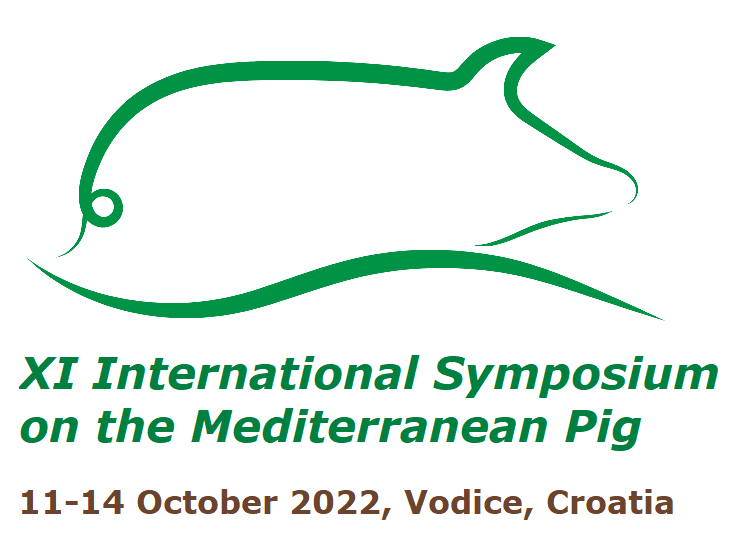 Title proposal(Please send it before April 17th, 2022)NAME  					SURNAME COMPANY/UNIVERSITY EMAIL TITLE AUTHORS TOPIC 1. Animal Breeding and Genetics 2. Production Systems, Feeding and Environment 3. Animal Health, Welfare and Reproduction 4. Meat and Product Quality, Innovations and Traceability 5. Socio-Economic AspectsPREFERRED PRESENTATION Oral				  PosterADDITIONAL INFOPlease send the form to: medpig2022@agr.hrDetailed info on the Symposium available at: https://medpig2022.agr.hr/